State Presumptive Disability Laws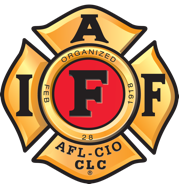 STATEHEART DISEASELUNG DISEASECANCERINFECTIOUS DISEASESBEHAVIORAL HEALTHOTHERAlabamaXXXXAlaskaXXXArizonaXXXArkansasCaliforniaXXXXHerniaColoradoXXXXConnecticutXXXXDelawareFloridaXXXXGeorgiaXHawaiiXXXIdahoXXXXXIllinoisXXXXIndianaXXXParkinson’sIowaXXXXKansasXXXKentuckyLouisianaXXXXXHearingMaineXXXXXMarylandXXXMassachusettsXXXMichiganXXXMinnesotaXXXXMississippiXMissouriXXXXMontanaXXNebraskaXXXXXNevadaXXXXNew HampshireXXXXNew JerseyXXXXNew MexicoXXXNew YorkXXXXXNorth CarolinaNorth DakotaXXXXOhioXXXOklahomaXXXXOregonXXXXPennsylvaniaXXRhode IslandXXXSouth CarolinaXXSouth DakotaXXXTennesseeXXXXXTexasXXXXXUtahXXXXVermontXXXXXVirginiaXXXXWashingtonXXXXXWest VirginiaXXXWisconsinXXXXWyomingXX